Sökandens / Lägenhetens namnLägenhetssignumKontaktpersonNäradressPostnummer och postanstaltTelefon E-post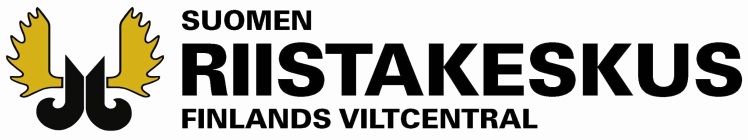 Till Finlands viltcentrals regionkontor (anvisning för hur man kryssar i: dubbelklicka önskad ruta och välj ”vald”) Södra Tavastland  Södra Savolax  Sydöstra Finland  Kajanaland  Mellersta Finland  Lappland  Uleåborg  Österbotten  Norra Tavastland  Norra Karelen  Norra Savolax  Kust-Österbotten  Satakunta  Nyland  Egentliga FinlandANSÖKAN OM ÄLGSTÄNGSELFinlands viltcentral kan utgående från en motiverad ansökan bevilja sökande material till ett elektrifierat hjortdjursstängsel eller viltstängsel. För stängselmaterialet ingås ett avtal mellan lägenhetsinnehavaren och Finlands viltcentral, sålunda att stängselmaterialet är Finlands viltcentrals egendom, men det är i lägenhetsinnehavarens användning så länge behovet för skyddande av objektet kvarstår (fem år efter uppgörandet av stängselmaterialavtalet övergår ägande- och besittningsrätten till lägenhetsinnehavaren). Avsikten med ansökningsblanketten är att bidra till att stängselmaterialen inriktas till objekt som är benägna att bli utsatta för skador på ett ändamålsenligt sätt.Lägenhet/skifte(n), till vars område det ansöks om stängsel, har presenterats på den bifogade skifteskartan 1:5 000 (kartan är obligatorisk, området som ska ingärdas ska markeras på kartan)Lägenheten är belägen i                                      kommunJag försäkrar att de givna uppgifterna är riktiga,Ort och datumUnderskriftNamnförtydligandeTilläggsuppgifter. (Motiveringar till behovet av stängsel och utredning över tidigare skador. Finns det någon annan tillfredsställande lösning för förhindrande av skador?)(ansökan om stängsel inklusive bilagor kan också sändas elektroniskt till Finlands viltcentrals regionkontor, regionkontorens kontaktuppgifter finns på den här ansökningsblankettens sista sida)Bilagor till ansökan:   Skifteskartor (1:5 000)       st (obligatoriska)   Kopior av arrende- och skötselavtal o.dyl.   Utlåtande av kommunens landsbygdsnäringsmyndighet   Övriga bilagor, vilka      Kontaktuppgifter till Finlands viltcentrals regionkontor:

Södra Tavastland
Lukiokatu 14
13100 HÄMEENLINNA
etela-hame@riista.fi 

Södra Savolax
Virastotie 3 as 2
51901 JUVA
etela-savo@riista.fi 

Sydöstra Finland
Pikkuympyräkatu 3 A
49400 HAMINA
kaakkois-suomi@riista.fi 

Kajanaland
Syväyksenkatu 1 B 27
89600 SUOMUSSALMI 
kainuu@riista.fi 

Mellersta Finland
Kauppakatu 19 A 7
40100 JYVÄSKYLÄ
keski-suomi@riista.fi 

Lappland
Vanamokatu 3 D
96500 ROVANIEMI 
lappi@riista.fi 

Uleåborg
PL 35  
(Ratatie 41) 
91501 MUHOS 
oulu@riista.fi 

Österbotten
Kampusranta 9 C
60320 SEINÄJOKI 
pohjanmaa@riista.fi

Norra Tavastland
Labkotie 2
36240 KANGASALA
pohjois-hame@riista.fi 

Norra Karelen
Teollisuuskatu 15
80100 JOENSUU
pohjois-karjala@riista.fi 

Norra Savolax
Kiekkotie 4
70200 KUOPIO
pohjois-savo@riista.fi 
Kust-Österbotten
Pitkäkatu 4
66530 KOIVULAHTI
rannikko-pohjanmaa@riista.fi 

Satakunta
Porintie 9 B 6
29250 NAKKILA
satakunta@riista.fi 

Nyland
Sompiontie 1
00730 HELSINKI
uusimaa@riista.fi 

Egentliga Finland
Kuralankatu 2
20540 TURKU
varsinais-suomi@riista.fiFinlands viltcentrals anteckningar:Jvf nr      	Dat    /     20  Koordinaterna för lägenhetens driftcentrumP      	I      Koordinater för objekten som ska skyddas (mittpunkten):P      	I      P      	I      P      	I      P      	I      Mängden stängsel som ansöks (meter)djurart/er, som orsakar behovet av stängselväxtart som bör skyddas, mängd och värde (vid behov fortsätt på följande sida med tilläggsinformation)      växtart             areal                  värde (€)       1)                                                2)                                                3)                                                